САРАТОВСКАЯ ГОРОДСКАЯ ДУМАРЕШЕНИЕ26.09.2019 № 56-418г. СаратовО внесении изменений в решение Саратовской городской Думы от 27.10.2005 № 63-615 «О земельном налоге»  В соответствии с Налоговым кодексом Российской Федерации, статьей 24 Устава муниципального образования «Город Саратов» Саратовская городская Дума РЕШИЛА: 1. Внести в решение Саратовской городской Думы от 27.10.2005         № 63-615 «О земельном налоге» (с изменениями от 16.05.2006 № 3-19, 28.11.2006 № 12-89, 27.05.2010 № 51-610, 28.10.2010 № 56-677, 10.02.2011 № 59-722, 27.10.2011 № 8-96, 24.11.2011 № 9-109, 19.07.2012 № 16-191, 11.06.2013 № 25-294, 26.12.2013 № 31-357, 24.04.2014 № 35-393, 30.10.2014 № 40-458, 21.07.2016 № 64-644, 29.11.2018 № 43-316) следующие изменения: 1.1. Подпункт б) пункта 2.1 изложить в следующей редакции: «б) 0,1% в отношении земельных участков, не используемых в предпринимательской деятельности, приобретенных (предоставленных) для ведения личного подсобного хозяйства, садоводства или огородничества, а также земельных участков общего назначения, предусмотренных Федеральным законом от 29 июля 2017 года № 217-ФЗ «О ведении гражданами садоводства и огородничества для собственных нужд и о внесении изменений в отдельные законодательные акты Российской Федерации»;».1.2. Пункт 5 дополнить подпунктом л) следующего содержания: «л) физических лиц и организации в отношении земельных участков, занимаемых объектами, включенными в единый реестр проблемных объектов, сформированный в соответствии с Федеральным законом от          30 декабря 2004 года № 214-ФЗ «Об участии в долевом строительстве многоквартирных домов и иных объектов недвижимости и о внесении изменений в некоторые законодательные акты Российской Федерации».Основанием для предоставления льготы по налогу является письменное заявление налогоплательщика в соответствующий налоговый орган с приложением сведений, подтверждающих включение объекта в единый реестр проблемных объектов.».2. Настоящее решение вступает в силу по истечении одного месяца со дня его официального опубликования, но не ранее 1-го числа очередного налогового периода по земельному налогу.ПредседательСаратовской городской Думы                                                      В.В. МалетинИсполняющий полномочия главы муниципального образования «Город Саратов»                                                                            М.А. Сиденко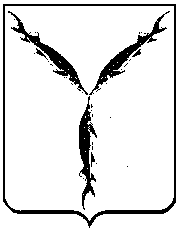 